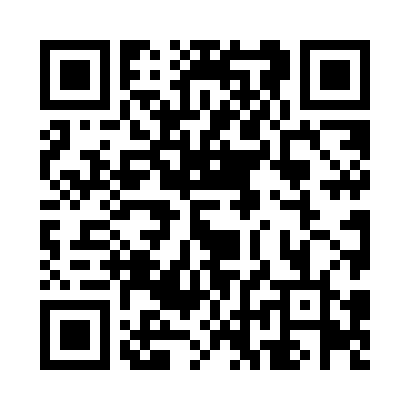 Prayer times for Kanuahi, IndiaMon 1 Apr 2024 - Tue 30 Apr 2024High Latitude Method: One Seventh RulePrayer Calculation Method: University of Islamic SciencesAsar Calculation Method: HanafiPrayer times provided by https://www.salahtimes.comDateDayFajrSunriseDhuhrAsrMaghribIsha1Mon4:405:5612:084:356:207:362Tue4:395:5512:084:356:207:363Wed4:385:5412:074:356:217:374Thu4:375:5312:074:356:217:375Fri4:365:5212:074:356:217:386Sat4:355:5112:064:356:227:387Sun4:345:5012:064:356:227:398Mon4:335:4912:064:356:227:399Tue4:325:4912:064:366:237:4010Wed4:315:4812:054:366:237:4011Thu4:305:4712:054:366:247:4112Fri4:295:4612:054:366:247:4113Sat4:285:4512:044:366:247:4214Sun4:275:4412:044:366:257:4215Mon4:255:4312:044:366:257:4316Tue4:245:4212:044:366:267:4317Wed4:235:4112:044:366:267:4418Thu4:225:4012:034:366:267:4519Fri4:215:4012:034:366:277:4520Sat4:205:3912:034:366:277:4621Sun4:195:3812:034:366:287:4622Mon4:185:3712:024:366:287:4723Tue4:175:3612:024:366:297:4824Wed4:165:3612:024:366:297:4825Thu4:165:3512:024:366:297:4926Fri4:155:3412:024:366:307:4927Sat4:145:3312:024:376:307:5028Sun4:135:3312:014:376:317:5129Mon4:125:3212:014:376:317:5130Tue4:115:3112:014:376:327:52